…………………………….Kursu Sınavına…………..   Kişi Katılmış,………Kişi Başarılı,……..Kişi Başarısız Olmuştur. İş Bu Tutanak Bilgilerin Doğru ve Eksiksiz Olduğu Tarafımdan Kontrol Edilerek İmza Altına Alınmıştır.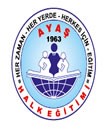 T.CMİLLİ EĞİTİM BAKANLIĞIAyaş Özel Gönüller Halk Eğitimi MerkeziModül Değerlendirme FormuKurs Sonu Sınav Tutanağı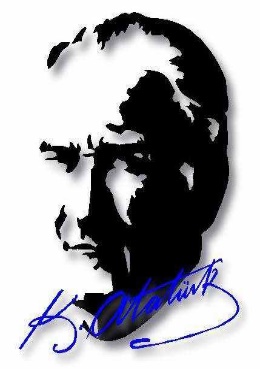 Kursun AdıKurs ÖğretmeniBaşlama TarihiBitiş TarihiKursun YeriHalk Eğitimi MerkeziDeğerlendirme TarihiSıra NoKursiyerin Adı SoyadıSınav Sonuç BilgisiSınav Sonuç BilgisiSınav Sonuç BilgisiSınav Sonuç BilgisiSıra NoKursiyerin Adı SoyadıYazılıUygulamaYazılıUygulama12345678910111213141516Kurs Öğretmeni